Тема 8. Эпоха дворцовых переворотов1. Сравните внутреннюю политику Анны Иоанновны и Елизаветы Петровны. Назовите не менее трех общих результатов деятельности правителей России.2. Вступив на престол, он, сын свергнутого императора, начал яростно уничтожать то, что, по его мнению, составляло екатерининское наследие. Речь здесь идет о:1) Николае I;2) Александре III;3) Павле I;4) Петре III.3. Отличительной чертой социального развития России в эпоху дворцовых переворотов стало значительное расширение привилегий дворянства. Самым значительным шагом в этом направлении стало ограничение срока государственной службы 25 годами в:1) 1812 г.;2) 1774 г.;3) 1801 г.;4) 1736 г.4. Историческое полотно В. И. Сурикова «Меншиков в Березове» воссоздает  события, связанные:1) с дворцовыми переворотами;2) с Северной войной;3) со стрелецкими бунтами;4) с крестьянским восстанием под руководством Кондратия Булавина.5. Что было условием получения Анной Иоанновной российского престола:1) ликвидация Верховного Тайного совета, восстановление роли Сената;2) сосредоточение в руках императрицы командования гвардейскими полками;3) освобождение дворян от обязательной военной службы;4) совместное правление императрицы с Верховным Тайным советом.6. В исторической науке существуют дискуссионные проблемы, по которым высказываются различные, часто противоречивые точки зрения. Ниже приведена одна из спорных точек зрения, представленных в исторической науке:«Это царствование – одна из мрачных страниц нашей истории, и наиболее темное пятно на ней –  сама императрица. … Не доверяя русским, Анна поставила на страже своей безопасности кучу иноземцев, навезенных из Митавы и из разных немецких углов. Немцы посыпались в Россию, точно сор из дырявого мешка, облепили двор, обсели престол, забираясь на все доходные места в управлении».Приведите два аргумента в подтверждение и два в опровержение данной позиции.Аргументы в подтверждение: ______Аргументы в опровержение: ________7. Заполните пустые ячейки таблицы, используя представленные в приведенном ниже списке данные. Для каждой ячейки, обозначенной буквами, выберите номер нужного элемента:Пропущенные элементы:1) Манифест о вольности дворянской;2) 1730 г.;3) отказ от Кондиций;4) попытка кодификации законодательства;5) создание университета;6) Петр I;7) 1797 г.;8) Павел I;9) 1768 г.;10) Екатерина Великая.8. Кто из известных русских историков является автором термина «дворцовые перевороты»:1) М.В. Ломоносов;2) В.О. Ключевский;3) Н.И. Костомаров;4) М.М. Щербатов.9. Укажите пропущенный термин: «Ни одна почти смена на русском престоле в означенный промежуток времени не обошлась без участия […]; можно сказать, что […] делала правительства, чередовавшиеся у нас в эти 37 лет, и уже при Екатерине 1 заслужила у иностранных послов кличку «янычар».10. Какой временной период исследователи обычно характеризуют как эпоху дворцовых переворотов:1) 1700-1721 гг.;2) 1725-1740 гг.;3) 1725-1762 гг.;4) 1725-1825 гг.11. Выделите мероприятия внутренней политики Петра Федоровича (укажите два верных положения):1) Манифест о вольности дворянской;2) создание кабинета министров;3) учреждение Дворянского банка;4) ликвидация Тайной канцелярии розыскных дел;5) введение подушной подати.12. Какие привилегии получили дворяне при Анне Иоанновне (укажите два верных положения):1) чиновникам разрешалось брать взятки;2) сокращена обязательная служба дворян до 25 лет;3) обязательное обучение дворянских детей;4) право помещика заводить винокурни;5) создание Сухопутного шляхетского корпуса.13. Объедините ряд исторических деятелей по следующему критерию: государственные деятели при дворе Анны Иоанновны1) А.Д. Меншиков;2) Э. Бирон;3) А.П. Волынский;4) Г.А. Потемкин.14. Выделите события эпохи правления Елизаветы Петровны (укажите два верных положения):1) создание Сухопутного шляхетского корпуса;2) отмена внутренних таможенных границ;3) манифест о вольности дворянской;4) основание профессионального театра;5) возникновение коммерческих банков.15. Укажите событие, положившее начало эпохе дворцовых переворотов:1) Неожиданная смерть Петра I;2) окончание Северной войны;3) Указ о единонаследии;4) заговор Д.М. Голицына.16. Кто стал претендентом на престол после смерти Петра I:1) Екатерина I и Петр III;2) Иван Алексеевич и Софья;3) Екатерина I и Петр II;4) А.Д. Меньшиков и Екатерина I.17. Кто возглавил группировку дворян, отстаивавших кандидатуру Екатерины I:1) Д.М. Голицын;2) П.М. Апраксин;3) А.Д. Меншиков;4) А.П. Волынский.18. Какой орган государственного управления был создан с приходом к власти Екатерины I:1) Сенат;2) Кабинет министров;3) Верховный тайный совет;4) Тайная канцелярия.19. Кем приходился Петр II императору Петру I:1) внуком;2) сыном;3) племенником;4) братом.20. В какой город Петр II перенес столицу из Санкт-Петербурга в 1727 г.:1) Москва;2) Киев;3) Царское Село;4) Петергоф.21. Один из лидеров Верховного тайного совета и вдохновитель первой попытки введения в России конституционной монархии:1) А.П. Воротынский;2) И.И. Шувалов;3) Д.М. Голицын;4) А.Д. Меншиков.22. В состав Верховного тайного совета, созданного в феврале 1726 года, были назначены (исключите ложное утверждение):1) генерал-фельдмаршал светлейший князь Александр Данилович Меншиков;2) граф Пётр Андреевич Толстой;3) барон Андрей Иванович Остерман;4) член Синода Феофан Прокопович.23. В какой город был сослан А.Д. Меньшиков:1) Тобольск;2) Березов;3) Шлиссельбург;4) Архангельск.24. Как назывался документ, ограничивший власть Анны Иоанновны:1) Соглашение;2) Конституция;3) Кондиции;4) Регламент.25. Какой орган государственного управления появился в период правления Анны Иоанновны:1) Кабинет Министров;2) Верховный Тайный Совет;3) Избранная рада;4) Сенат.26. Кто стал первым регентом при Иоанне Антоновиче:1) Э.И. Бирон;2) Б.К. Миних;3) Анна Леопольдовна;4) А.Д. Меншиков.27. Кто совершил очередной дворцовый переворот в 1741 г.:1) Елизавета Петровна;2) Анна Петровна;3) Екатерина II;4) Павел I.28. Кем приходилась Елизавета Петровна Петру Великому:1) дочерью;2) крестницей;3) сестрой;4) племянницей.29. Кто был фаворитом Елизаветы Петровны:1) А.Д. Меньшиков;2) Д.М. Голицын;3) А.Г. Разумовский;4) Г.А. Потемкин.30. Как называлась основная политическая сила, при помощи которой осуществлялись дворцовые перевороты:1) гвардия;2) стрельцы;3) масоны;4) верховники.31. Выберите правильную последовательность:1) Екатерина I, Петр II;2) Елизавета Петровна, Анна Иоанновна;3) Петр I, Петр II;4) Елизавета Петровна, Екатерина II.32. Будущий император России Петр III претендовал на:1) английский престол;2) французский престол;3) шведский престол;4) датский престол.33. Кем приходился Петр III Елизавете Петровне:1) сыном;2) племянником;3) внуком;4) братом.34. Выберете время правления Петра III:1) 1761-1762 гг.;2) 1741-1761 гг.;3) 1730-1740 гг.;4) 1762-1796 гг.35. Определите войны и внешнеполитические события в годы правления Елизаветы Петровны. Укажите два верных положения:1) Абоский мир;2) Рештский договор;3) Белградский мир;4) Семилетняя война.36. Расставьте события в хронологической последовательности:1) Семилетняя война;2) Северная война;3) русско-турецкая война в союзе с Австрией;4) Каспийский поход;5) Абоский мир.37. По какому принципу составлены ряды:1) Крым, Ставучаны, Азов, Очаков, Кинбурн;2) Гросс-Егерсдорф, Пальциг, Кунерсдорф, Берлин, Кольберг.38. По какому принципу составлены ряды:1) С.Ф. Апраксин, В.В. Фермор, П.С. Салтыков, И.И. Бутурлин;2) А.И. Остерман, А.П. Бестужев-Рюмин, М.И. Воронцов.39. Укажите фамилию государственного деятеля, о котором говорится в документе:«Не его одного тяготили два политических недуга, от которых, особенно в последнее время все страдали: это – власть, действующая вне закона, и фавор, владеющий слабой, но произвольной властью. На исцелении отечества от этих недугов и сосредоточились его помыслы… Исходя из мысли, субъективно или генеалогически у него сложившейся, что только родовитая знать способна держать правомерный порядок в стране, он остановился на шведской аристократии и Верховный тайный совет решил сделать опорным пунктом своего замысла».40. Расположите в хронологической последовательности и определите соответствие:1) Кабинет императорского величества или кабинет министров;2) Верховный тайный совет;3) Совет при императоре;4) Собрание господ министров и генералитета, Конференция при Высочайшем дворе.а) Анна Иоанновна;б) Елизавета Петровна;в) Екатерина I и Петр II;г) Петр III.41. Определите мероприятия Анны Иоанновны во внутренней политике. Укажите два верных положения:1) отмена указа о единонаследии;2) создание Верховного тайного совета;3) установление 25-летнего срока службы дворян;4) принятие Манифеста о вольности дворянской.42. Соотнесите правителя и годы правления:43. Укажите, о ком идет речь в указанном источнике:«Ночь 19 января была страшной для России. Умер правнук царя Алексея Михайловича, внук Петра Великого, сын царевича Алексея. Кто унаследует трон? – думал каждый, кто был в ту ночь в Лефортовском дворце. В русской истории уже не раз бывало, что после смерти государя, не оставившего прямого наследника, ужас междуцарствия надвигался на страну. Ещё жива была память о страшных годах начала XVII века, когда после кончины бездетного царя Фёдора Ивановича и таинственной гибели последнего из сыновей Ивана Грозного – царевича Дмитрия, началась чудовищная вакханалия у трона, гражданская война, разорение и грабежи. По словам современника, русских людей тогда сковало «безумное молчание». Всем казалось, что вот-вот небо упадет на погрязшую в грехах и преступлениях русскую землю и Россия исчезнет.Памятны были и события весны 1682 года, когда умер бездетный царь Фёдор Алексеевич. Тогда стрельцы, умело подогреваемые и направляемые царевной Софьей, бросились убивать и грабить сторонников семьи нового, только что избранного царя...».44. Расположите исторические термины в порядке хронологической последовательности их появления:1) «бироновщина»;2) «верховники»;3) «Кондиции»;4) «просвещенный абсолютизм».45. Назовите императрицу, о которой идет речь в документе:«По инициативе Шувалова была создана Комиссия для составления нового свода законов (Уложенная комиссия). ...Проект не был утвержден императрицей, все более к этому времени занятой не столько государственными делами, сколько своей меркнущей красотой. Она слыла первой красавицей того времени и очень переживала, когда довольно быстро стала стареть... Что же касается экономических реформ Шувалова, то они были прерваны начавшейся Семилетней войной».46. Укажите фамилию исторического деятеля, изображенного на полотне известного художника?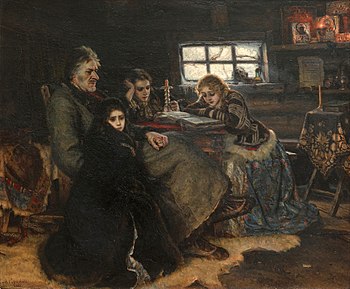 47. «Верховники» – это:1) командующие гвардейскими полками;2) президенты коллегий;3) члены российского парламента;4) члены совета при императоре.48. Укажите верные суждения:1) русскую армию в сражении под Кунерсдорфом возглавлял С.Ф.Апраксин;2) Россия вышла из Семилетней войны в 1765 г.;3) под Кунерсдорфом потерпела поражение армия Фридриха II;4) русская армия ступила в Берлин в 1760 г.;5) сражение при Цорндорфе произошло в 1760 г.49. Определите мероприятие внешней политики эпохи правления Анны Иоанновны:1) Семилетняя война;2) Северная война;3) русско-турецкая война в союзе с Австрией;4) Абоский мир.50. Русская армия вступила в Берлин в ходе Семилетней войны в:1) 1760 г.;2) 1762 г.;3) 1757 г.;4) 1758 г.УчастникДатаСобытиеАнна Иоанновна_______________ (а)_______________ (б)Елизавета Петровна1755 г.____________ (в)Петр IIIфевраль 1762 г.____________ (г)______________ (д)________________ (е)Манифест о трехдневной барщинеПравителиГоды правленияа) Екатерина I;б) Елизавета Петровна;в) Анна Иоанновна;г) Петр III.1) 1730-1740 гг.;2) 1725-1727 гг.;3) 1741-1761 гг.;4) 1762-1796 гг.;5) 1761-1762.